佛光山2023年百年好合－佛化婚禮祝福禮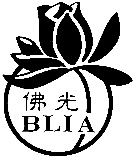 報名簡章一、活動宗旨：為落實人我和敬、家庭和順理念，特於佛陀紀念館大覺堂隆重舉辦「百年好合－佛化婚禮」，祈願三寶加被，眷屬和諧，家庭更臻幸福圓滿。二、主辦單位：佛光山寺、國際佛光會中華總會三、參加對象及資格：（一）本國國民：達結婚法定年齡之未婚男女者：男滿18歲，女滿16歲，男女雙方結成連理，比翼雙飛，共同成就幸福美滿家庭。（二）外籍人士：須檢附單身證明（須翻譯成中文譯本後，經外交部領事事務局或法院譯證；東南亞人士，應經我國外交部複驗）及護照影本。（三）除上述身份外，亦須能配合出席以下活動者：1.婚禮說明暨講習會：2022年12月17日（星期六）下午12點30分報到，
講習至下午18點00分結束。地點：佛陀紀念館一教塔。2.佛化婚禮：2023年1月1日（星期日）上午10點至12點，
地點：佛陀紀念館大覺堂（高雄市大樹區統嶺路1號）四、報名相關：（一）報名方式：請填妥報名表(附件一)，以郵寄、親送、傳真或E-mail方式報名。（二）收件日期：即日起，至2022年11月20日（額滿為止）。（三）報名費用：每對新台幣1,000元（不含住宿、打齋費用）。★若於2022年12月1日後因故取消者，恕不退費。繳款方式：劃撥帳號：15124396   戶名：國際佛光會中華總會(通訊欄請註明：2023年佛化婚禮祝福禮、準新郎及新娘姓名)（四）應繳資料：1.填具「百年好合－佛化婚禮」報名表乙份(附件一)。2.填具「百年好合－佛化婚禮」～準新郎、新娘的話乙份(附件二)。3.準新郎、新娘的身分證正反面影本各乙份（請浮貼在報名表）。4.準新郎、新娘的婚紗照2-3張jpg檔 （解析度300dpi，1張相片容量約2MB左右），e-mail至bliaroc@blia.org.tw。（五）報名及參加流程：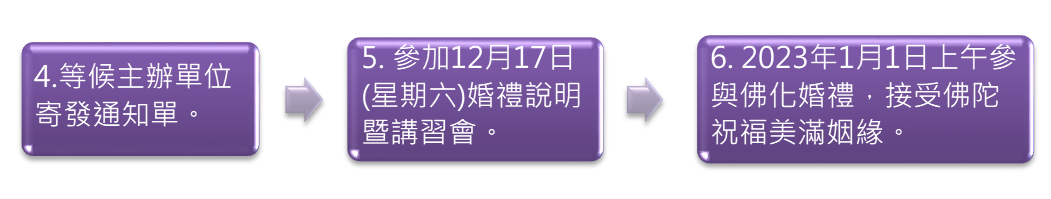 （六）報名洽詢：+886-2-2762-0112轉2564陳秘書。傳真號碼：+886-2-2760-8623（傳真者請再次來電確認）　　E-mail：bliaroc@blia.org.tw　　郵寄地址：11087台北市信義區松隆路327號8樓（佛化婚禮 收）五、食宿相關聯絡資訊：（供參考）（一）若於12月31日至1月1日【住宿需求者】：1.準新郎、新娘及雙方主婚人：可由本會代辦住宿-佛陀紀念館佛光樓。聯絡人：+886-2-27620112轉2564陳秘書。2.觀禮親友：敬請自行聯絡佛光山麻竹園或朝山會館。(1)佛光山麻竹園：+886-7-6561921轉8100(2)佛光山朝山會館：+886-7-6561921轉5555或5222*依政府防疫規定，請務必提供疫苗黃卡圖檔（二）若準新郎、新娘有【宴客需求者】，敬請自行聯絡訂桌事宜。(1)佛光山朝山會館：+886-7-6561921轉5555或5222(2)佛館禮敬大廳：+886-7-6563033分機4021、4023六、注意事項：（一）準新郎、新娘1.報名表資料請務必詳實填寫，以免權益受損。2.報名經錄取之準新郎、新娘應配合主辦單位為準新郎、新娘及婚禮所作之相關安排，俾使婚禮莊嚴隆重進行。3.準新郎、新娘均須參與「婚禮說明暨講習會」，若有特殊情況，至少須有其中一位參與，並於說明會時攜帶新人雙方印章。4.主婚人及觀禮親友之人數，最晚請於2022年11月30日前確定，以利為來賓安排婚禮當日席位。5.佛化婚禮當日請穿著結婚禮服（敬請自備，款式以西式婚紗、中式結婚禮服為主），切勿穿著便服或小禮服，以示對結婚典禮之慎重，婚禮當天請準新郎、新娘準備信物交換及印章。6.準新郎、新娘若有在婚禮當日申請車輛進入佛陀紀念館者，本會將於「婚禮說明暨講習會」時，提供車輛停放位置及2張停車證。7.因名額有限及婚禮前置作業繁瑣，凡報名錄取後，請勿恣意取消；若因故須取消者，請於11月20日前告知主辦單位，俾便提供其他新人參加。（二）觀禮親友(限30人)1.典禮於當日上午10點開始，請主婚人及親友務必提早於9點40分前入席就座完畢，親友則列席於親友席。2.觀禮親友若於12月31日至1月1日有住宿需求者，敬請自行安排。
（請參閱五、食宿相關聯絡資訊）3.主辦單位已於典禮中安排專業攝錄影師，典禮後，相片將上傳至雲端供準新郎、新娘下載。請觀禮親友於席區專心為新人祝禱，勿隨意走動拍照錄影，以免影響典禮之莊嚴進行。4.佛陀紀念館內不開放車輛進入（除提供準新郎、新娘2張停車證通行外），觀禮親友請將車輛停放於佛陀紀念館外附近的停車場，主辦單位會安排接駁車來回接駁親友至婚禮會場。七、交通資訊：請上網參照『高鐵左營 佛光山』公車時刻表：1.哈佛快線官方網址 http://www.kbus.com.tw/bus_info.asp?id=1052.義大客運官方網址http://www.edabus.com.tw/Information_Timetable.aspx佛光山2023年「百年好合-佛化婚禮祝福禮」報名表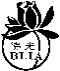 敬請詳閱報名簡章內容，若無法全程配合、參與者，請勿報名。本表格，請務必詳實書寫清楚！ 請於2022年11月20日前報名，歡迎來電洽詢+886-2-27620112轉2564陳秘書。佛光山2023年「百年好合－佛化婚禮」～準新郎新娘的話說明：1.請於2022年11月20日前填好此表，連同準新郎、新娘的婚紗照（2-3張jpg電子檔，解析度300dpi，1張相片容量約2MB左右），回傳至：bliaroc@blia.org.tw，註明：「佛化婚禮 收」。2.「準新郎、新娘的話」將無條件供主辦單位使用。佛光山2023年「百年好合-菩提眷屬祝福禮」報名表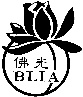 請於2022年11月20日前至國際佛光會官方網站www.blia.org.tw報名 (名額有限，額滿為止)。洽詢專線02-27620112轉2524廖秘書。項 目新郎(男生)新郎(男生)新郎(男生)新郎(男生)新娘(女生)新娘(女生)新娘(女生)姓　　　名□我已詳閱活動簡章，能配合主辦單位。簽名：□我已詳閱活動簡章，能配合主辦單位。簽名：□我已詳閱活動簡章，能配合主辦單位。簽名：國　　　籍□我已詳閱活動簡章，能配合主辦單位。簽名：□我已詳閱活動簡章，能配合主辦單位。簽名：□我已詳閱活動簡章，能配合主辦單位。簽名：出　生　地例：台中市例：台中市例：台中市□我已詳閱活動簡章，能配合主辦單位。簽名：例：台中市□我已詳閱活動簡章，能配合主辦單位。簽名：□我已詳閱活動簡章，能配合主辦單位。簽名：出 生 日 期□我已詳閱活動簡章，能配合主辦單位。簽名：□我已詳閱活動簡章，能配合主辦單位。簽名：□我已詳閱活動簡章，能配合主辦單位。簽名：年     齡□我已詳閱活動簡章，能配合主辦單位。簽名：□我已詳閱活動簡章，能配合主辦單位。簽名：□我已詳閱活動簡章，能配合主辦單位。簽名：宗 教 信 仰最高學歷：最高學歷：最高學歷：服 務 單 位職稱：職稱：職稱：使 用 語 言□中文 □英文 □日文 □韓文 □泰文□法語 □西班牙文 □其他____________□中文 □英文 □日文 □韓文 □泰文□法語 □西班牙文 □其他____________□中文 □英文 □日文 □韓文 □泰文□法語 □西班牙文 □其他____________□中文 □英文 □日文 □韓文 □泰文□法語 □西班牙文 □其他____________□中文 □英文 □日文 □韓文 □泰文□法語 □西班牙文 □其他____________□中文 □英文 □日文 □韓文 □泰文□法語 □西班牙文 □其他____________□中文 □英文 □日文 □韓文 □泰文□法語 □西班牙文 □其他____________LINE ID聯 絡 電 話(住家)(手機)(住家)(手機)(住家)(手機)(住家)(手機)(住家) (手機)(住家) (手機)(住家) (手機)電 子 信 箱通 訊 地 址□□□□□□□□□□□□□□□□□□□□□主婚人姓名□當日出席　　    ，關係        □不克出席□當日出席　　    ，關係        □不克出席□當日出席　　    ，關係        □不克出席□當日出席　　    ，關係        □不克出席□當日出席　　    ，關係        □不克出席□當日出席　　    ，關係        □不克出席□當日出席　　    ，關係        □不克出席主婚人姓名□當日出席　　    ，關係        □不克出席□當日出席　　    ，關係        □不克出席□當日出席　　    ，關係        □不克出席□當日出席　　    ，關係        □不克出席□當日出席　　    ，關係        □不克出席□當日出席　　    ，關係        □不克出席□當日出席　　    ，關係        □不克出席訊 息 來 源□佛光山別分院　   　　　□佛光會分會　  　　　□網路　　　 　□佛光親屬　  　　　□人間福報　□其他　　               　□佛光山別分院　   　　　□佛光會分會　  　　　□網路　　　 　□佛光親屬　  　　　□人間福報　□其他　　               　□佛光山別分院　   　　　□佛光會分會　  　　　□網路　　　 　□佛光親屬　  　　　□人間福報　□其他　　               　□佛光山別分院　   　　　□佛光會分會　  　　　□網路　　　 　□佛光親屬　  　　　□人間福報　□其他　　               　□佛光山別分院　   　　　□佛光會分會　  　　　□網路　　　 　□佛光親屬　  　　　□人間福報　□其他　　               　□佛光山別分院　   　　　□佛光會分會　  　　　□網路　　　 　□佛光親屬　  　　　□人間福報　□其他　　               　推薦/介紹人：觀 禮 親 友1.父母、親友報名「2023年菩提眷屬」(若有參與，觀禮人數請統一填寫於此張報名表)□否；□是，菩提眷屬姓名：　　  　  　、　　       　；關係：          2.不含主婚人(父母)，共           人。(觀禮親友以30人為上限)1.父母、親友報名「2023年菩提眷屬」(若有參與，觀禮人數請統一填寫於此張報名表)□否；□是，菩提眷屬姓名：　　  　  　、　　       　；關係：          2.不含主婚人(父母)，共           人。(觀禮親友以30人為上限)1.父母、親友報名「2023年菩提眷屬」(若有參與，觀禮人數請統一填寫於此張報名表)□否；□是，菩提眷屬姓名：　　  　  　、　　       　；關係：          2.不含主婚人(父母)，共           人。(觀禮親友以30人為上限)1.父母、親友報名「2023年菩提眷屬」(若有參與，觀禮人數請統一填寫於此張報名表)□否；□是，菩提眷屬姓名：　　  　  　、　　       　；關係：          2.不含主婚人(父母)，共           人。(觀禮親友以30人為上限)1.父母、親友報名「2023年菩提眷屬」(若有參與，觀禮人數請統一填寫於此張報名表)□否；□是，菩提眷屬姓名：　　  　  　、　　       　；關係：          2.不含主婚人(父母)，共           人。(觀禮親友以30人為上限)1.父母、親友報名「2023年菩提眷屬」(若有參與，觀禮人數請統一填寫於此張報名表)□否；□是，菩提眷屬姓名：　　  　  　、　　       　；關係：          2.不含主婚人(父母)，共           人。(觀禮親友以30人為上限)1.父母、親友報名「2023年菩提眷屬」(若有參與，觀禮人數請統一填寫於此張報名表)□否；□是，菩提眷屬姓名：　　  　  　、　　       　；關係：          2.不含主婚人(父母)，共           人。(觀禮親友以30人為上限)入 館 車 號　       　　　　 、　　　　        。(每對新人不超過2輛轎車)　       　　　　 、　　　　        。(每對新人不超過2輛轎車)　       　　　　 、　　　　        。(每對新人不超過2輛轎車)　       　　　　 、　　　　        。(每對新人不超過2輛轎車)　       　　　　 、　　　　        。(每對新人不超過2輛轎車)　       　　　　 、　　　　        。(每對新人不超過2輛轎車)　       　　　　 、　　　　        。(每對新人不超過2輛轎車)婚  禮說明會□新人出席：       人，姓名：　　  　  　、　　       　□代理出席：       人，姓名：　　   　 　，連絡電話：　          　   1.新人若無法親自前往請找親友代理出席婚禮說明會。2.婚禮說明會於12月17日(星期六) 13點30分於佛館舉行，屆時敬請撥冗出席。□新人出席：       人，姓名：　　  　  　、　　       　□代理出席：       人，姓名：　　   　 　，連絡電話：　          　   1.新人若無法親自前往請找親友代理出席婚禮說明會。2.婚禮說明會於12月17日(星期六) 13點30分於佛館舉行，屆時敬請撥冗出席。□新人出席：       人，姓名：　　  　  　、　　       　□代理出席：       人，姓名：　　   　 　，連絡電話：　          　   1.新人若無法親自前往請找親友代理出席婚禮說明會。2.婚禮說明會於12月17日(星期六) 13點30分於佛館舉行，屆時敬請撥冗出席。□新人出席：       人，姓名：　　  　  　、　　       　□代理出席：       人，姓名：　　   　 　，連絡電話：　          　   1.新人若無法親自前往請找親友代理出席婚禮說明會。2.婚禮說明會於12月17日(星期六) 13點30分於佛館舉行，屆時敬請撥冗出席。□新人出席：       人，姓名：　　  　  　、　　       　□代理出席：       人，姓名：　　   　 　，連絡電話：　          　   1.新人若無法親自前往請找親友代理出席婚禮說明會。2.婚禮說明會於12月17日(星期六) 13點30分於佛館舉行，屆時敬請撥冗出席。□新人出席：       人，姓名：　　  　  　、　　       　□代理出席：       人，姓名：　　   　 　，連絡電話：　          　   1.新人若無法親自前往請找親友代理出席婚禮說明會。2.婚禮說明會於12月17日(星期六) 13點30分於佛館舉行，屆時敬請撥冗出席。□新人出席：       人，姓名：　　  　  　、　　       　□代理出席：       人，姓名：　　   　 　，連絡電話：　          　   1.新人若無法親自前往請找親友代理出席婚禮說明會。2.婚禮說明會於12月17日(星期六) 13點30分於佛館舉行，屆時敬請撥冗出席。報　名　費每對準新郎、新娘 NT$1,000  □劃撥  □婚禮說明會繳交  □1/1佛化婚禮繳交每對準新郎、新娘 NT$1,000  □劃撥  □婚禮說明會繳交  □1/1佛化婚禮繳交每對準新郎、新娘 NT$1,000  □劃撥  □婚禮說明會繳交  □1/1佛化婚禮繳交每對準新郎、新娘 NT$1,000  □劃撥  □婚禮說明會繳交  □1/1佛化婚禮繳交每對準新郎、新娘 NT$1,000  □劃撥  □婚禮說明會繳交  □1/1佛化婚禮繳交每對準新郎、新娘 NT$1,000  □劃撥  □婚禮說明會繳交  □1/1佛化婚禮繳交每對準新郎、新娘 NT$1,000  □劃撥  □婚禮說明會繳交  □1/1佛化婚禮繳交已繳交資料□準新郎新娘身分證影本  □準新郎新娘的話(附件二)  □婚紗照□準新郎新娘身分證影本  □準新郎新娘的話(附件二)  □婚紗照□準新郎新娘身分證影本  □準新郎新娘的話(附件二)  □婚紗照□準新郎新娘身分證影本  □準新郎新娘的話(附件二)  □婚紗照□準新郎新娘身分證影本  □準新郎新娘的話(附件二)  □婚紗照□準新郎新娘身分證影本  □準新郎新娘的話(附件二)  □婚紗照□準新郎新娘身分證影本  □準新郎新娘的話(附件二)  □婚紗照★參見簡章第五項
「食宿相關資訊」
(食宿需求請自行洽詢)★參見簡章第五項
「食宿相關資訊」
(食宿需求請自行洽詢)12/31住宿□代辦住宿，男______人；女______人(因佛光樓住宿有限，僅提供新人及父母，其他親友請自行洽詢麻竹園)； □不住宿□代辦住宿，男______人；女______人(因佛光樓住宿有限，僅提供新人及父母，其他親友請自行洽詢麻竹園)； □不住宿□代辦住宿，男______人；女______人(因佛光樓住宿有限，僅提供新人及父母，其他親友請自行洽詢麻竹園)； □不住宿□代辦住宿，男______人；女______人(因佛光樓住宿有限，僅提供新人及父母，其他親友請自行洽詢麻竹園)； □不住宿□代辦住宿，男______人；女______人(因佛光樓住宿有限，僅提供新人及父母，其他親友請自行洽詢麻竹園)； □不住宿★參見簡章第五項
「食宿相關資訊」
(食宿需求請自行洽詢)★參見簡章第五項
「食宿相關資訊」
(食宿需求請自行洽詢)1/1中餐已向朝山會館、佛館禮敬大廳訂圓桌　□ 另外自行安排已向朝山會館、佛館禮敬大廳訂圓桌　□ 另外自行安排已向朝山會館、佛館禮敬大廳訂圓桌　□ 另外自行安排已向朝山會館、佛館禮敬大廳訂圓桌　□ 另外自行安排已向朝山會館、佛館禮敬大廳訂圓桌　□ 另外自行安排新郎（姓名：　　　　　）新娘（姓名：　　　　　）一、我為什麼選擇參加佛光山「百年好合-佛化婚禮」?一、我為什麼選擇參加佛光山「百年好合-佛化婚禮」?二、我想對父母說的話二、我想對父母說的話(50字內)(50字內)三、我想告訴妳/你（想對另一半說的話，50字內）三、我想告訴妳/你（想對另一半說的話，50字內）菩提眷屬夫姓名：姓名：出生日期西元　　　　年　　月　　日菩提眷屬妻姓名：姓名：出生日期西元　　　　年　　月　　日皈依師長夫聯絡通訊電話：手機：電話：手機：皈依師長妻聯絡通訊電話：手機：電話：手機：主要聯絡人e-mail信箱通訊地址□□□□□□□□□□□□□□□結婚日期西元　 　　年 　　月　　日西元　 　　年 　　月　　日參加次數□第1次　□第2次　□第3次□參加3次以上□第1次　□第2次　□第3次□參加3次以上結婚周年□鑽石婚(60週年)　 □金婚(50週年)　 □紅寶石婚(40週年)□珍珠婚(30週年)　 □瓷婚(20週年)　 □其他(　　 　週年)□鑽石婚(60週年)　 □金婚(50週年)　 □紅寶石婚(40週年)□珍珠婚(30週年)　 □瓷婚(20週年)　 □其他(　　 　週年)□鑽石婚(60週年)　 □金婚(50週年)　 □紅寶石婚(40週年)□珍珠婚(30週年)　 □瓷婚(20週年)　 □其他(　　 　週年)□鑽石婚(60週年)　 □金婚(50週年)　 □紅寶石婚(40週年)□珍珠婚(30週年)　 □瓷婚(20週年)　 □其他(　　 　週年)□鑽石婚(60週年)　 □金婚(50週年)　 □紅寶石婚(40週年)□珍珠婚(30週年)　 □瓷婚(20週年)　 □其他(　　 　週年)所屬單位□佛光山各單位(含道場)：　　　 　　　　　　□佛光親屬：　　　　   法師□佛光山各單位(含道場)：　　　 　　　　　　□佛光親屬：　　　　   法師□佛光山各單位(含道場)：　　　 　　　　　　□佛光親屬：　　　　   法師□佛光山各單位(含道場)：　　　 　　　　　　□佛光親屬：　　　　   法師□佛光山各單位(含道場)：　　　 　　　　　　□佛光親屬：　　　　   法師所  屬佛光會夫：　　　　　　　　分會，職稱：_________________。妻：　　　　　　　　分會，職稱：_________________。夫：　　　　　　　　分會，職稱：_________________。妻：　　　　　　　　分會，職稱：_________________。夫：　　　　　　　　分會，職稱：_________________。妻：　　　　　　　　分會，職稱：_________________。夫：　　　　　　　　分會，職稱：_________________。妻：　　　　　　　　分會，職稱：_________________。夫：　　　　　　　　分會，職稱：_________________。妻：　　　　　　　　分會，職稱：_________________。報名費（新台幣1,000元）□劃撥　□活動現場繳交（僅含證書、報名手續等，不包括住宿、打齋費用）□劃撥　□活動現場繳交（僅含證書、報名手續等，不包括住宿、打齋費用）1/1中午便當□代訂　　　份（每份100元，請於
報到時繳交，並領取餐券）□由道場（　　　　　　）統一回報
代訂便當□不需要□代訂　　　份（每份100元，請於
報到時繳交，並領取餐券）□由道場（　　　　　　）統一回報
代訂便當□不需要觀禮親友1.人數　　　　　人(不含參與者，觀禮親友以2人為限)觀禮親友《1》                  、觀禮親友《2》                  2.親友是否參與「2023年佛化婚禮」□否；□是，新人姓名　　　　　　　　　 1.人數　　　　　人(不含參與者，觀禮親友以2人為限)觀禮親友《1》                  、觀禮親友《2》                  2.親友是否參與「2023年佛化婚禮」□否；□是，新人姓名　　　　　　　　　 1.人數　　　　　人(不含參與者，觀禮親友以2人為限)觀禮親友《1》                  、觀禮親友《2》                  2.親友是否參與「2023年佛化婚禮」□否；□是，新人姓名　　　　　　　　　 1.人數　　　　　人(不含參與者，觀禮親友以2人為限)觀禮親友《1》                  、觀禮親友《2》                  2.親友是否參與「2023年佛化婚禮」□否；□是，新人姓名　　　　　　　　　 1.人數　　　　　人(不含參與者，觀禮親友以2人為限)觀禮親友《1》                  、觀禮親友《2》                  2.親友是否參與「2023年佛化婚禮」□否；□是，新人姓名　　　　　　　　　 12/31 掛單申請□不需要、□需要(依政府防疫規定，請務必提供疫苗黃卡圖檔)　男眾　　　人，姓名：1.　　　　　　　　　　  2.　　　　　　　　　　　女眾　　　人，姓名：1.　　　　　　　　　　　2.　　　　　　　　　　*如需雙人房，請自行洽詢佛光山麻竹園。07-6561921轉8100□不需要、□需要(依政府防疫規定，請務必提供疫苗黃卡圖檔)　男眾　　　人，姓名：1.　　　　　　　　　　  2.　　　　　　　　　　　女眾　　　人，姓名：1.　　　　　　　　　　　2.　　　　　　　　　　*如需雙人房，請自行洽詢佛光山麻竹園。07-6561921轉8100□不需要、□需要(依政府防疫規定，請務必提供疫苗黃卡圖檔)　男眾　　　人，姓名：1.　　　　　　　　　　  2.　　　　　　　　　　　女眾　　　人，姓名：1.　　　　　　　　　　　2.　　　　　　　　　　*如需雙人房，請自行洽詢佛光山麻竹園。07-6561921轉8100□不需要、□需要(依政府防疫規定，請務必提供疫苗黃卡圖檔)　男眾　　　人，姓名：1.　　　　　　　　　　  2.　　　　　　　　　　　女眾　　　人，姓名：1.　　　　　　　　　　　2.　　　　　　　　　　*如需雙人房，請自行洽詢佛光山麻竹園。07-6561921轉8100□不需要、□需要(依政府防疫規定，請務必提供疫苗黃卡圖檔)　男眾　　　人，姓名：1.　　　　　　　　　　  2.　　　　　　　　　　　女眾　　　人，姓名：1.　　　　　　　　　　　2.　　　　　　　　　　*如需雙人房，請自行洽詢佛光山麻竹園。07-6561921轉8100備  註請參與的菩提眷屬們於祝福禮當天，各自攜帶小禮物(信物)交換。劃撥帳號：15124396  戶名：國際佛光會中華總會
(通訊欄請註明：2023年菩提眷屬祝福禮、參加者姓名)。請參與的菩提眷屬們於祝福禮當天，各自攜帶小禮物(信物)交換。劃撥帳號：15124396  戶名：國際佛光會中華總會
(通訊欄請註明：2023年菩提眷屬祝福禮、參加者姓名)。請參與的菩提眷屬們於祝福禮當天，各自攜帶小禮物(信物)交換。劃撥帳號：15124396  戶名：國際佛光會中華總會
(通訊欄請註明：2023年菩提眷屬祝福禮、參加者姓名)。請參與的菩提眷屬們於祝福禮當天，各自攜帶小禮物(信物)交換。劃撥帳號：15124396  戶名：國際佛光會中華總會
(通訊欄請註明：2023年菩提眷屬祝福禮、參加者姓名)。請參與的菩提眷屬們於祝福禮當天，各自攜帶小禮物(信物)交換。劃撥帳號：15124396  戶名：國際佛光會中華總會
(通訊欄請註明：2023年菩提眷屬祝福禮、參加者姓名)。